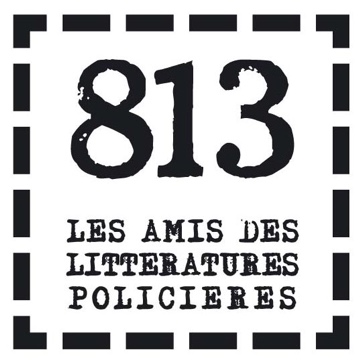 							Paris,  26 mai 2020Chère adhérente, cher adhérent,Notre premier tour des Trophées 813 arrivé à son terme, voici la sélection pour le deuxième tour dans nos cinq catégories. Vous avez été, cette année, 105 à exprimer vos préférences sur les ouvrages qui vous ont marqués en 2019 ; un beau score que nous espérons bien sûr dépasser au deuxième tour, car ces Trophées sont avant tout les vôtres, plus il y a de participants, plus les résultats sont le reflet de vos choix. Vous n'avez lu que très peu, voire aucun, des ouvrages en sélection ? Vous avez tout l'été - et même plus - pour découvrir les finalistes ! De quoi rattraper ses retards, et même pourquoi pas tout lire : certains de ces livres peuvent s’emprunter en médiathèque. Et si votre bibliothèque ne les possède pas, suggérez-leur l'acquisition ! Une dernière précision : il n’est pas obligatoire de voter pour les cinq catégories.  La date limite pour le 2e tour est le dimanche 30 août  votre réponse est à envoyer à (Attention ! Nouvelle adresse postale !) Frédéric Prilleux, 22 Pendhoadic - 29410 GUICLAN ou par mail  trophees813@gmail.com Le bulletin est disponible sur le blog de l’association à l’adresse suivante : http://www.blog813.com/ BONNES LECTURES A TOUS ! 813 – Les amis des littératures policières  - Siège social : 19 rue Bisson – 75020 ParisAssociation régie par la loi du 1er juillet 1901 et le décret d’août 1901SIREN : 418 776 787  SIRET : 418 776 787 00032Trophées 813 – Deuxième tour 2020BULLETIN DE VOTE A RETOURNER AVANT LE 30 août 2020NOM                                                     PRENOM                                            ADHERENT n°Pour voter, merci de ne sélectionner qu’un seul titre par Trophée en cochant la case. Si vous envoyez votre bulletin par mail, il suffit de supprimer les autres cases. Tout bulletin comportant plus d'un titre par catégorie sera considéré comme nul.TROPHEE DU ROMAN FRANCOPHONE   Morgan AUDIC– De bonnes raisons de mourir				[Albin Michel] Thomas CANTALOUBE - Requiem pour une République		[Gallimard]	             Caryl FEREY - Paz							[Gallimard] Olivier NOREK- Surface						[Michel Lafon] Frédéric PAULIN – Prémices de la chute		 		[Agullo]		TROPHEE Michèle WITTA- ROMAN ETRANGER  Victor DEL ARBOL – Par delà la pluie					[Actes Sud]	 Eva DOLAN  – Haine pour haine 					[Liana Lévi]		 Jake HINKSON  – Au nom du bien 					[Gallmeister]	 Chris OFFUT - Nuits Appalaches					[Gallmeister] Leonardo PADURA – La Transparence du temps			[Métailié]	TROPHEE MAURICE RENAULT (essai, étude, article de presse, magazine, blog…) : Alfu et Bonaccorsi – Le multiple Georges J. Arnaud  (n° 88/89 Revue ROCAMBOLE)	 Blog : Actu du Noir    			Jean-Marc LAHERRERE Blog: Encore du Noir  			Yan LESPOUX					 Blog  : Les lectures de l’oncle Paul  	Paul MAUGENDRE	 Blog : Passion polar 			Bruno LE PROVOST					TROPHEE BANDE DESSINEE   LIERON et DAHAN   – Dans la tête de Sherlock Holmes 1 	 	[Ankama] HARAMBAT – Le Detection Club 					[Dargaud] ROBERT et BIANCARELLI – Une erreur de parcours		[Dargaud] DODIER	– JKJ Bloche 27 – Contrefaçons 				[Dupuis]			 MOYNOT  – No direction						[Sarbacane]TROPHEE NOUVELLES   COLLECTIF – Banlieues parisiennes Noir		 		[Asphalte] COLLECTIF – No limit : hommage à Art Pepper			[Petit à petit] Marin LEDUN – Aucune bête						[In8] Nicolas MATHIEU – Rose Royal					[In8]]			 Marc VILLARD – Terre promise 					[La Manufacture]